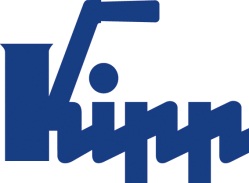 Notatka prasowa 	Sulz am Neckar, Październik 2015Innowacyjny design dla segmentu budowy maszynUCHWYTY RUROWE kompaktowe wykazują maksymalną stabilność przy niewielkim ciężarzeFirma HEINRICH KIPP WERK poszerza swój asortyment o UCHWYTY RUROWE kompaktowe. Lekkie i stabilne uchwyty aluminiowe wyróżniają się innowacyjnym mocowaniem i spełniają najwyższe wymagania dotyczące designu Nowość została zaprezentowana przez firmę KIPP na targach Motek 2015 w Stuttgarcie.UCHWYTY TUROWE kompaktowe przekonują połączeniem solidnego wyglądu, wysokiej stabilności i niezwykłej lekkości. Opatentowany system mocowania umożliwia montaż z tyłu – z przodu nie są widoczne żadne śruby. Dzięki temu postaje jednolita oraz zwarta forma. Uchwyty idealnie pasują do obudów maszyn wzbogacając je pod względem wizualnym. Dlatego oferta tego produktu jest kierowana głównie do klientów z branży budowy maszyn i urządzeń o wysokich wymaganiach dotyczących designu.Poza nową formą, ergonomiczny uchwyt rurowy cechuje łatwa w czyszczeniu i odporna na ścieranie powierzchnia. Dostępne bezpośrednio z magazynu są UCHWYTY RUROWE o długościach 150, 300, 400 i 500 mm i średnicy 30 mm. KIPP zaprezentuje swoje nowe uchwyty w dniach 05 – 08 października na targach Motek 2015 w hali 3, stoisko 3126.Znaków ze spacjami:Nagłówek:	81 znaków	Wstęp:	45 znaków	Tekst:	1.092 znaków	Łącznie:	1.218 znaków	KIPP POLSKA SP. Z O.O.Przemysław Słabyul. Ostrowskiego 953-238 WrocławTelefon: +48 71 339 21 44E-mail: p.slaby@kipp.plDodatkowe informacje i zdjęcia prasowePatrz www.kipp.pl, region: Polska, 
zakładka: Aktualności/prasaZdjęcia	Tekst: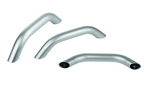 Prawa autorskie: udostępnione do bezpłatnej publikacji w mediach branżowych. Z prośbą o podanie źródła. Plik obrazu: KIPP-ROHRGRIFFE-kompakt-K0795.jpg